ОТЧЕТ работы Общественной палаты г.о. Королев в рамках раздела «Медийность» за сентябрь 2018Председатель Общественной палаты г.о. КоролевО.Б. Корнеева№ п/пдатассылкаНазвание статьи/сюжета, Тип публикации (газета, журнал, радио, ТВ…)101.09.2018http://kaliningradka-korolyov.ru/upload/uf/548/09702.pdfПоздравление от Общественной палаты жителям города Газета Калининградская правда от 01.09.2018 № 97204.09.2018https://korolevriamo.ru/article/194551/nablyudatelyam-v-koroleve-rasskazali-o-rabote-na-vyborah-gubernatora-podmoskovya.xl-Наблюдателям в Королеве рассказали о работе на выборах Губернатора ПодмосковьяРИА МО в Королеве306.09.2018http://in-korolev.ru/upload/155057_8227b13ed9955085c92469143a1af3a012879b41.pdfРешение Совета депутатов г.о. Королев МО от 29.08.2018 № 486/106 «О внесении изменений в состав Общественной палаты г.о. Королев МО»Газета Спутник от 06.09.2018 № 35406.09.2018http://in-korolev.ru/upload/155057_8227b13ed9955085c92469143a1af3a012879b41.pdfРешение Совета депутатов г.о. Королев МО от 29.08.2018 № 487/106 «Об утверждении Положения об Общественной палате г.о. Королев МО в новой редакции»Газета Спутник от 06.09.2018 № 35506.09.2018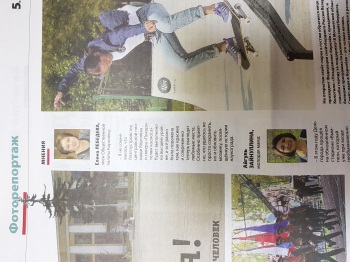 Фоторепортаж. Заметка члена ОП г.о. Королев Елены Лебедевой по поводу открытия обновленной центральной площади городаГазета Спутник от 06.09.2018 №35/1(стр. 5)609.09.2018http://in-korolev.ru/novosti/obschestvo/rukovoditel-korolyovskogo-upravleniya-soczashchity-naseleniya-progolosovala-na-vyborah-gubernatoraРуководитель королёвского управления соцзащиты населения проголосовала на выборах губернатора (в заметке интервью председателя ОП г.о. Королев)Газета Спутник709.09.2018https://www.instagram.com/p/BngJHkcAKFH/?utm_source=ig_share_sheet&igshid=1jf1xolpcmqvhВыборы в КоролевеКоролевское Информагентство
 в Instagram812.09.2018https://korolevriamo.ru/article/197462/detskoj-biblioteke-v-koroleve-prisvoili-imya-borisa-zahodera.xlДетской библиотеке в Королеве присвоили имя Бориса ЗаходераРИА МО в Королеве913.09.2018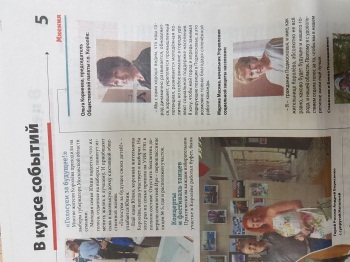 http://in-korolev.ru/upload/155859_b6c69c28c0686f37539eda05103a3ea5fb873975.pdfМнения горожан (в т.ч. председателя Общественной палаты г.о. Королев)Газета Спутник от 13.09.2018 № 36, стр. 51019.09.2018https://korolevriamo.ru/article/199487/sotrudniki-muzeya-v-koroleve-proveli-lektsiyu-dlya-invalidov.xlСотрудники музея в Королеве провели лекцию для инвалидовРИА МО в Королеве1119.09.2018http://in-korolev.ru/novosti/kultura/obshchestvennaya-palata-korolyova-ustroila-vstrechu-s-invalidami-kolyasochnikami-v-muzee-cvetaevoyОбщественная палата Королёва устроила встречу с инвалидами-колясочниками в музее ЦветаевойСпутник. Королевское информагентство. 1220.09.2018http://in-korolev.ru/novosti/obschestvo/predsedatelya-obshchestvennoy-palaty-korolyova-nagradili-blagodarnostyu-centrizbirkoma-moПредседателя Общественной палаты Королёва наградили благодарностью Центризбиркома МОСпутник. Королевское информагентство.1321.09.2018http://in-korolev.ru/novosti/obschestvo/poryadka-500-chelovek-prinyali-uchastie-v-akcii-na-rabotu-na-velosipede-v-korolyoveПорядка 500 человек приняли участие в акции «На работу на велосипеде» в Королёве. (Организатор акции – Федор Марусов, член Общественной палаты г.о. Королев)Спутник. Королевское информагентство1422.09.2018http://kaliningradka-korolyov.ru/upload/uf/856/10602.pdfБыть общественным наблюдателемпочётно!Газета Калининградская правда № 106 от 22.09.20181522.09.2018http://kaliningradka-korolyov.ru/upload/uf/247/10603.pdfМузей для всехГазета Калининградская правда № 106 от 22.09.20181626.09.2018https://korolevriamo.ru/article/201213/setevoj-magazin-na-oktyabrskoj-ulitse-proverili-po-prosbam-zhitelej.xl--Сетевой магазин на Октябрьской улице проверили по просьбам жителейРИА МО в Королеве1727.09.2018http://kaliningradka-korolyov.ru/upload/uf/a4e/10802.pdfОбщественная палата города КоролевГазета «Калининградская правда» от 27.09.2018 № 108ИНСТАГРАМИНСТАГРАМИНСТАГРАМИНСТАГРАМИНСТАГРАМ120.09.2018https://www.instagram.com/p/Bn8FecAhCqr/?utm_source=ig_share_sheet&igshid=u19jhy7is1e5Председателя Общественной палаты Королёва наградили благодарностью Центризбиркома МОКалининградская правда. Инстаграм220.09.2018https://www.instagram.com/p/Bn56TbnhMge/?utm_source=ig_share_sheet&igshid=avdmdh6aptm1Общественная палата Королёва устроила встречу с инвалидами-колясочниками в музее ЦветаевойНовости города Королева. Инстаграм320.09.2018https://www.instagram.com/p/Bn8axI2glCQ/?utm_source=ig_share_sheet&igshid=1dl5sb4fn45a9Председателя Общественной палаты Королёва наградили благодарностью Центризбиркома МОСпутник. Королевское информагентство422.09.2018https://www.instagram.com/p/BoB2YoyB7zx/?utm_source=ig_share_sheet&igshid=mrcmysiupl2aАкция «Наш лес. Посади свое дерево»Калининградская правда. Инстаграм522.09.2018https://www.instagram.com/p/BoBVUQMA2h8/?utm_source=ig_share_sheet&igshid=h6hzb91pz0i5Общественная палата приняла участие в акции «Наш лес. Посади свое дерево»Спутник. Королевское информагентство622.09.2018https://www.instagram.com/p/BoD4H35BEjY/?utm_source=ig_share_sheet&igshid=1xy43j18uvnuxАкция «На работу на велосипеде»Вело Королёв. Instagram